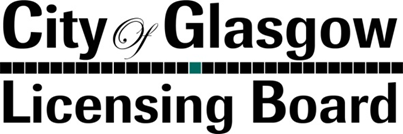 Guidance on Undertaking Local Gambling Risk AssessmentsGambling Act 2005Contents1.	Introduction	32.	Background	33.	Risk assessment triggers	5New premises	5Significant changes in local circumstances	5Significant changes to the premises	6Variation of the premises licence	7Regular review of risk assessment	74.	Local risks and control measures	8Local area risks	8Gambling operational risks	9Premises design risks	9Interior design risks	9Exterior design risks	10Control measures	105.	Undertaking a local risk assessment	11Who should undertake the assessment	11[Step 1: The local area	11Step 2: The gambling operation	12Step 3: The design of the premises	13Step 4: Control measures	13Completed assessment	13IntroductionThe Gambling Commission (the Commission) has introduced new provisions in its social responsibility code within the Licence Conditions and Codes of Practice (LCCP), which require gambling operators to assess the local risks to the licensing objectives posed by the provision of gambling facilities at each of their premises, and to have policies, procedures and control measures to mitigate those risks. This change in national policy is intended to provide a well evidenced and transparent approach to considering and implementing measures to address the risks associated with gambling.The risk based approach provides a better understanding of, and enables a proportionate response, to risk. This approach includes looking at future risks and thinking about risks in a probabilistic way.  Risk is not necessarily related to an event that has happened. Risk is related to the probability of an event happening and the likely impact of that event. In this case it is the risk of the impact on the licensing objectives.This guidance has been developed to assist gambling operators in undertaking and preparing their local (premises) risk assessments. This guidance provides a framework for the local risk assessment process that will provide a uniform approach across all non-remote gambling sectors.  Gambling operators required to undertake a risk assessment for all of their existing premises6thApril 2016. Following that date operators must also undertake a review of those assessments when certain triggers are met. These triggers, along with the Licensing Authority’s views on what would instigate either a new assessment or the review of an existing one are detailed within this guidance document.The Licensing Authority considers that these local risk assessments are a key component of the overall assessment and management of the local risks. The Council will assist operators in this process by providing specific information on its concerns surrounding gambling within the City and the impact that premises can have on the licensing objectives through the development of local area profiles.This local risk assessment process is not the same as other forms of risk assessment undertaken by gambling operators, such as Health and Safety at Work, Fire Safety and Food Hygiene, etc. These local risk assessments are specific to the potential harm that gambling premises can have on one or more of the licensing objectives under the Act. They are specific to the premises, the local area and the local community.BackgroundThe City of Glasgow Licensing Board (“the Board”) is the Licensing Authority for Glasgow in terms of the Act. The Licensing Authority is responsible for considering and determining applications for premises licences which offer gambling facilities within Glasgow. In exercising most of their functions under the Act, Licensing Authorities must have regard to the Licensing Objectives as set out in Section 1 of the Act.  They Licensing Objectives are:preventing gambling from being a source of crime or disorder, being associated with crime or disorder, or being used to support crime.ensuring that gambling is conducted in a fair and open way.protecting children and other vulnerable persons from being harmed or exploited by gambling.The Act places a legal duty on the Licensing Authority to aim to permit gambling in so far as it thinks it reasonably consistent with the licensing objectives. The effect of this duty is that the Licensing Authority must approach its functions in a way that seeks to regulate gambling by using its powers where appropriate, for example to attach conditions to licences to moderate  their impact on the licensing objectives, rather than by setting out to prevent gambling altogether.The Licensing Authority will set out how it intends to carry out its functions under the Act in its Policy Statement. This statement is kept under review and is updated every three years (as a minimum).The Commission is responsible for issuing operating licences to gambling operators who are deemed suitable and competent to provide facilities for gambling.  As a requirement of these operating licences operators must ensure that they comply with and meet the requirements of the LCCP.Although gambling is a legal entertainment activity it can, in some locations have a negative impact on individuals and the wider community. In February 2015, following substantial consultation with relevant stakeholders the Commission introduced a new social responsibility code provision making it a requirement for certain gambling operators to assess the local risks to the licensing objectives posed by each of their premises based gambling operations. The Commission also introduced an ordinary code provision relating to sharing local risk assessments.  Both provisions cme into force on 6 April 2016. The relevant provisions of the code state:Social responsibility code provision 10.1.1Assessing local riskAll non-remote casino, adult gaming centre, bingo, family entertainment centre, betting and remote betting intermediary (trading room only) licences, except non-remote general betting (limited) and betting intermediary licences. This provision cme into force on 6 April 2016.1. Licensees must assess the local risks to the licensing objectives posed by the provision of gambling facilities at each of their premises, and have policies, procedures and control measures to mitigate those risks. In making risk assessments, licensees must take into account relevant matters identified in the licensing authority’s statement of licensing policy.2. Licensees must review (and update as necessary) their local risk assessments:(a) to take account of significant changes in local circumstances, including those identified in a licensing authority’s statement of licensing policy;(b) when there are significant changes at a licensee’s premises that may affect their mitigation of local risks;(c) when applying for a variation of a premises licence; and(d) in any case, undertake a local risk assessment when applying for a new premises licence.Ordinary code provision 10.1.2 Sharing local risk assessments All non-remote casino, adult gaming centre, bingo, family entertainment centre, betting and remote betting intermediary (trading room only) licences, except non-remote general betting (limited) and betting intermediary licences. 1. Licensees should share their risk assessment with licensing authorities when applying for a premises licence or applying for a variation to existing licensed premises, or otherwise on request.These code provisions cme into effect on 6th April 2016. As a result, all premises that provide facilities for gambling within Glasgow must be assessed to identify the local risks posed by the provision of gambling facilities in their respective locations. This guidance will assist operators in complying with these code provisions.Risk assessment triggersThe local risk assessment code provisions provide a number of triggers for when a new assessment is required and for when an existing one requires review.  This section sets out the Licensing Authority’s views on what these triggers are and when operators should provide a copy of their assessments to the Licensing Authority.New premisesIf an operator intends to apply for a new premises licence under Part 8 of the Act then a local risk assessment must be carried out. That assessment should be based on how the premises are proposed to operate at the premises location and must take into account the local area. The completed assessment should be provided with the application for a new premises licence upon submission to the Licensing Authority.Significant changes in local circumstancesOperators are required to review their local risk assessment if significant changes in local circumstances occur.  Changes to local circumstances happen frequently and can be either temporary or permanent depending on the change, how long that change will remain in place and how it affects the local area.  However, the requirement for review of the risk assessment is only applicable when that change is significant.As the Gambling Commission has not set out what constitutes a significant change in local circumstances, it will be the operator’s responsibility to identify these changes and take the appropriate action in reviewing their risk assessments. In order to assist operators, the Licensing Authority has set out the following examples that may be considered to be significant changes in local circumstances which could impact upon the licensing objectives:-The local area is classified or declassified by the Licensing Authority as being an area of heightened risk within its Policy Statement.Any change in the local area that results in a significant increase in the number of children or vulnerable persons in proximity to gambling premises.Any new pay day loan or pawn brokers open in the local areaEducational facilities increase in the local area. This may occur as a result of the construction of a new school/college or where a significant change is made to an existing establishment.The local area is identified as a crime hotspot by the police and/or Licensing Authority.Any vulnerable group is identified by the Licensing Authority or venues relating to those vulnerable groups are opened in proximity to gambling premises (e.g. additional homeless hostels or gambling or mental health care/support facilities are opened in the local area).A new gambling premises opens in the local area.The list above is not an exhaustive list of what could be considered significant changes in local circumstances. The Licensing Authority will provide information to gambling operators when it feels a significant change has occurred in the local area. The Licensing Authority will set out what that change is and may provide information on any specific concerns it may have that should be considered by operators. However, operators must also consider what is happening in their local areas and it is their responsibility to identify significant changes which may require a review and possible an amendment to their risk assessment.  A significant change can be temporary and any temporary changes should be considered and adjustments made to the local risk assessment if necessary.Significant changes to the premisesFrom time to time operators will undertake a refresh of the premises' layout and décor, which is unlikely to prompt a review of the risk assessment for that premises.  However, where there is a significant change at the premises that may affect the mitigation of local risks, then an operator must review its risk assessment and if necessary update it, taking into account the change and how it may affect one or more of the licensing objectives.The following list sets out some examples of what the Licensing Authority considers to be significant changes to the premises (some of which may also require a variation to the existing premises licence). As with the examples of significant changes in local circumstances set out above, the following list is not an exhaustive list of significant changes to premises - operators must consider whether any change that they are proposing to their premises is one that may be considered significant.Any building work or premises refit where gambling facilities are relocated within the premises.The premises licence is transferred to a new operator who will operate the premises with its own procedures and policies which are different to those of the previous licensee.Any change to the operator’s internal policies which as a result requires additional or changes to existing control measures; and/or staff will require retraining on those policy changes.The entrance or entrances to the premises are changed, for example, the door materials are changed from metal with glazing to a full glass door or doors are reallocated from egress to ingress or vice versa.New gambling facilities are made available on the premises which were not provided previously, for example, bet in play, handheld gaming devices for customers, Self Service Betting Terminals, or a different category of gaming machine is provided.The premises operator makes an application for a licence at that premises to provide an activity under a different regulatory regime, for example, to permit the sale of alcohol.The Licensing Authority will not, as general practice, request a copy of the reviewed risk assessment if a significant change to the licensed premises has occurred, unless the change is one that will necessitate a variation application.Variation of the premises licenceVariations to premises licences are only those required to be made under section 187 of the Act and will not include changes of circumstances such as a change of premises' name or a change of licensee's address, etc.When preparing an application to vary the premises licence the operator must undertake a review of the local risk assessment and update it if necessary. Operators submitting a variation application to the Licensing Authority should provide a copy of the reviewed local risk assessment when submitting the application.If an operator wishes to vary a converted casino premises licence from one premises to another then a new risk assessment will be required for that new premises and a copy of that assessment must be submitted to the Licensing Authority with the application form.Regular review of risk assessmentAs a matter of best practice the Licensing Authority recommends that operators establish a regular review regime in respect of their local risk assessments. This review programme can be carried out alongside other reviews on Health and Safety risk assessments for the premises. This review programme would ensure that, regardless of whether or not any of the trigger events set out above have occurred, these risk assessments are considered at regular intervals and updated if necessary.Local risks and control measuresThere are two specific parts to the risk assessment process, the assessment of the local risks and the determination of appropriate mitigation to reduce those risks.The risks that operators must identify relate to the potential impact a gambling premises and its operation may have on the licensing objectives.  The gambling operator will be expected to identify and list all of the local risks within the assessment. The level of such risks can range from being low to very high depending on the potential impact they can have on the licensing objectives. The level of any given risk will have a direct impact on the type and extent of the control measures necessary to mitigate such risk.This process is not new to gambling operators as they are already undertaking elements of this assessment, albeit in a far less formalised way. Operators will already be assessing locations when looking for new sites or when reviewing the performance of their premises. The design of premises is also assessed to ensure that they will meet the needs of the gambling operation, will provide protection for staff and customers; and will have facilities for recording crime.  Operators will also have implemented policies and procedures for the operation of premises in line with statutory and other regulatory requirements placed upon them by the Commission and other agencies.Operators will already be familiar with identifying risks in relation to health and safety and food hygiene legislation.  Risk assessments are also used for security and crime purposes, for example for money laundering and as part of trade association best practice, such as the Safe Bet Alliance.This local risk assessment process, although similar requires a much broader range of considerations when identifying local risk.  Operators must consider the local area in which the premises are situated, the gambling operation and the premises both internally and externally.Local area risksThere are a number of factors relating to the local area that operators may identify as local area risks which are independent of who the operator believes is their target market. While it  is for the operator to identify and determine these factors, the Licensing Authority considers the following list may be of assistance to operators  in identifying local area risks:-:-The types of premises and their operation in the local area surrounding these premisesThe footfall in the local area, for example, does it  predominately comprise residents, workers or visitors, is it a family orientated area, popular with children and young people.Educational facilities.Community centres.Hospitals, mental health or gambling care providers.Homeless shelters, hostels and support services.The ethnicity, age, economic makeup of the local community.The local area will be different depending on the premises and the size of its operation. For example a casino may have a wider catchment area than a betting shop as the casino will attract customers from further afield.Gambling operational risksThe gambling operation relates to how the premises will be or is run. This will include the operator’s policies and procedures which have been put in place to meet the requirements of the business, the Act and/or specific code provisions within the LCCP.  It will also include other elements such as:The gambling products it provides in the premises.The facilities to enable gambling within premises.Marketing material within premises.Standard shop fixtures and their design.Security and crime prevention arrangements.Shop displays and provision of information to customers.Staffing levels.Loyalty cards.It is likely that the identification of risks associated with this element of the assessment will be very similar for all premises with slight variations depending on any specific factors that relate to the premises or the local area.The control measures that operators will put in place to mitigate any risk associated with the gambling operation will be dependent on the type of gambling activities provided, how the company operates and the size of the organisation.Premises design risksThe design of the premises is an extremely important factor when considering local risks.  For example, premises which are located within an area which has a high number of children and young people present throughout the day may identify that their standard external design means that children and young people can see into the premises and see gambling taking place.  The appropriate mitigation in this case may be for the operator to amend the premises design by installing a screen or by covering the windows to obscure the interior of the premises. Such changes would be considered as control measures to mitigate the risk of attracting children to gambling.As part of the design process, the layout of the premises is a major consideration as poorly conceived design may create significant risks to one or more of the licensing objectives.Interior design risksThe internal design and layout will reflect the premises operation and the type of gambling facilities that it offers. For some premises the design will be subject to certain limitations due to mandatory conditions on the gambling premises licence, such as the distance between gaming tables and other gambling facilities in casinos, and restrictions on the location of ATM’s.Operators will need to assess the risk presented by the internal layout of the premises and the location of gambling facilities within them.  For example, if a gaming machine is placed within the direct line of sight of the cashier counter then staff will be able to monitor player behavior and undertake interventions if there is a concern over the customers’ spending habits. Staff can also monitor the use of the machines and can challenge any customers who are believed to be under the age of 18, or who damage the machines, or who appear to be attempting to launder money.  By a simple assessment of the optimum location for these machines, operators can significantly reduce the risk to the licensing objectives.Exterior design risksThe exterior of premises will be a major advertisement for the gambling operator.  However, the design will need to be assessed based on the associated risk.  Operators will identify the risk associated with the design and introduce control measures based on that perceived risk.  For example, if the premises have a large amount of glass frontage in an area prone to criminal damage, operators may consider the risk of damage to the standard toughened glass to be high and introduce a control measure such as roller shutters and/or external CCTV cameras.Control measuresDepending on the nature of the risk factors, the control measures identified to mitigate the perceived risk may be a combination of systems, design and physical measure.  Control measures that relate to systems will be measures that have been put in place though policies and procedures. These can either be systems that apply to all of the operator’s premises or systems that have been developed specifically for particular premises to deal with a specific local risk factor. System control measures will include staff training, security policies and procedures.  They may also relate to having security personnel on entrances, implementing membership criteria and/or providing support to local vulnerable groups through financial or other means.Design control measures are measures that are built into the design of the premises. These can include the location of gambling facilities and the design and location of cashier counters within the premises, and the exterior design of premises. For example, a control measure for the interior of the premises could involve moving a cashier counter from the rear of the premises to the front next to the main entrance.  An external design control measure may involve the exterior design being tailored to address local risks, for example, more open window displays to enable staff to see out of the premises or a design to avoid attracting children to the premises.The final control measures relate to specific physical measure that will address an identified risk factor. These physical control measures may, for example, include alarms, CCTV cameras, doors, magnetic locks, time locks on safes, window shutters, fogging systems, UV lights in toilets.As aforesaid, the control measures identified to mitigate a perceived risk may involve a combination of systems, design and physical measures. For example to address the risk factors relating to children gaining access to an over 18 restricted gambling premises, the operator may identify the following control measures:Systems: PASS card or age verification policies, Think 21 scheme, staff training and door staff.Design: Exterior design which will not attract children into the   premises, the entrance layout will enable staff and security to watch those entering the premises and challenge them on the grounds of age.Physical: Magnetic door locks and ID scans.Undertaking a local risk assessmentA local risk assessment of gambling premises should be carried out through a step-by-step approach. The approach that the Licensing Authority suggests is to first assess the local area and identify the relevant risk factors, then to assess the gambling operation, and finally to assess the premises design, both internal and external.  Once the risk factors have been identified, the control measures to mitigate the risks should be considered. These control measures will either already be in place or will need to be implemented. To assist, the Licensing Authority has developed a style local risk assessment form that encompasses the step-by-step approach to the assessment (See Annex A). While operators can develop their own style of local risk assessment, they are encouraged to have regard to the issues set out in this Guidance. The form also enables the assessor to identify actions such as the installation or production of control measures, the individual made responsible for carrying out those actions, and to record when those actions were completed.Who should undertake the assessmentIt will be the responsibility of the gambling operator to assign the assessor for assessing the local risks for their premises. The person assigned as the assessor must be competent to undertake this role as failure to properly carry out this function could result in a breach of the provisions of the LCCP.  The assessor must understand how the premises operate or will operate, its design, and where it is located. The assessor will need to understand the local area and can use staff or area managers to assist in gaining an understanding of that local area.Step 1: The local areaOperators will be expected to identify the local risk factors surrounding the premises. The risk factors will differ from location to location so an understanding of the specific characteristics of the local area and the people who live, work or visit that area is important.The first step is to identify the local risk factors associated with the local area in which the premises are located. Local risk factors are risks that affect one or more of the licensing objectives.  The list below is a small example of some of the risk factors that may be present in an area where gambling premises are located:The types of premises and their operation in the local area surrounding these premisesThe footfall in the local area, for example, does it predominately comprise residents, workers or visitors, is it a family orientated area, popular with children and young people.Transport links and parking facilities.Educational facilities.Community centres.Hospitals, mental health or gambling care providers.Homeless shelters, hostels and support services.The ethnicity, age, economic makeup of the local community.Significant presence of young children.High crime area.High unemployment area.Nearby alcohol or drug support facility.Pawn broker/pay day loan businesses in the vicinity.Other gambling premises in the vicinity.The Licensing Authority Local Area Profile setout the demographic profile of areas of Glasgow, and the specific concerns and risks that the Licensing Authority has identified in relation to gambling in those areas.:https://glasgowgis.maps.arcgis.com/apps/webappviewer/index.html?id=bdd64469616945d18a934a0b3fd73908Step 2: The gambling operationIn assessing the risk factors associated with a gambling operation the assessor should take into account the local risks which are commonly accepted by broader stakeholders and how that gambling operation may affect that risk. The assessor may wish to consider:how the gambling operation will relate to how the operator conducts its businesswhat gambling products it provides in the premisesthe facilities to enable gambling within the premisesthe staffing levels within the premisesthe level and requirement for staff trainingwhether loyalty or account cards are used or notthe policies and procedures it has in place in relation to regulatory requirements of the Act or to comply with the LCCPthe security and crime prevention arrangements it has in placehow it advertises locally and on the premisesthe marketing material within the premisesthe display and provision of information, including the ability to signpost customers to support services with respect to problem gambling, financial management, debt advice etc. Step 3: The design of the premisesThe design and layout of the premises is a key consideration as this could have a significant impact on the risk to the licensing objectives.  In assessing the risk factors associated with the premises design and layout reference is needed to the local area risks factors already identified to ensure the design doesn’t add to that risk. The design, both internal and external should be considered and specific risk factors identified and noted.For example:the premises may have a number of support pillars which the assessor identifies as obstructing the view of the gaming machines from the cashier counterthe assessor may identify that the design of the entrance to the casino is not sufficiently covered by CCTV to enable the identification of offenderspremises which are located within an area which has a high number of children and young people present throughout the day, may identify that their standard external design means that children and young people can see into the premises and see gambling taking placeif a premises has a large amount of glass frontage in an area prone to criminal damage, the assessor may consider the risk of damage to the standard toughened glass to be highThese would be identified risk factors that would need to be documented.Step 4: Control measuresOnce the risk factors have been identified, the assessor should seek to identify control measures that would mitigate the identified risks. Such control measures will relate to one of the three categories of control measures mentioned above (systems, design and physical).  Some risk factors may require a combination of control measures to adequately mitigate the risk.Completed assessmentThe control measures must be implemented on the premises and, if applicable, staff on the premises should be trained in their use or trained on the new policy or procedure. The assessment must be retainedand should be reviewed whenever a trigger occurs or as part of a regular review regime (see part 3 above).Where appropriate the Licensing Authority will assess the risks identified and the measures implemented to mitigate those risks. When a completed assessment is provided with a new application or with a variation application, the authority will consider the assessment in the course of determining whether to grant the application or not. Some control measures identified in the assessment may be put forward as conditions to be attached to the licence to address any significant local concerns.ANNEX ASuggested Style Local Gambling Risk AssessmentSection 1.Section 1.Premises Name:Premises Licence No:Premises AddressPremises AddressCategory of gambling premises licence:Name of person completing the assessment:Date original assessment carried out:A Local Area Risk Assessment must be completed for all new premises or when the premises licence is varied.  The assessment must also be reviewed when there are any significant changes to either the local circumstances and/or the premises.Risks: Area of consideration that may impact on one or more of the licensing objectivesLocal Risks: These are the identified factors that may pose a risk to the licensing objectives by virtue of the provision of gambling facilities at the premisesLicensing Objectives: these are the three licensing objectives under the Gambling Act 2005 to which the risk factors have been identified as potentially impacting. For ease of reference within this assessment the objectives have been given codes that should be used to replace the full objective.  These codes are CD for the Crime and Disorder objective, FO for the Fair and Open objective and CV for the protection of children and the vulnerable.Control Measures: These are measures that the operator can put in place to mitigate the risk to the licensing objectives from the risk factors. These control measures are split into three categories, systems, design and physical.For further guidance on completing a Local Area Risk Assessment or in determining when the assessment must be reviewed please refer to Glasgow City Council’s Guidance on Undertaking Gambling Local Area Risk Assessments.A Local Area Risk Assessment must be completed for all new premises or when the premises licence is varied.  The assessment must also be reviewed when there are any significant changes to either the local circumstances and/or the premises.Risks: Area of consideration that may impact on one or more of the licensing objectivesLocal Risks: These are the identified factors that may pose a risk to the licensing objectives by virtue of the provision of gambling facilities at the premisesLicensing Objectives: these are the three licensing objectives under the Gambling Act 2005 to which the risk factors have been identified as potentially impacting. For ease of reference within this assessment the objectives have been given codes that should be used to replace the full objective.  These codes are CD for the Crime and Disorder objective, FO for the Fair and Open objective and CV for the protection of children and the vulnerable.Control Measures: These are measures that the operator can put in place to mitigate the risk to the licensing objectives from the risk factors. These control measures are split into three categories, systems, design and physical.For further guidance on completing a Local Area Risk Assessment or in determining when the assessment must be reviewed please refer to Glasgow City Council’s Guidance on Undertaking Gambling Local Area Risk Assessments.1: Local Area1: Local Area1: Local Area1: Local AreaNo.Local RisksLicensing objective(s) at risk:(CD, FO or CV)Control Measures1.1Systems:Design:Practical:1.2Systems:Design:Practical:1.3Systems:Design:Practical:2: Gambling Operation2: Gambling Operation2: Gambling Operation2: Gambling OperationNo.Local RisksLicensing objective(s) at risk:(CD, FO or CV)Control Measures2.1Systems:Design:Practical:2.2Systems:Design:Practical:2.3Systems:Design:Practical:3. Premises Design (Internal and External)3. Premises Design (Internal and External)3. Premises Design (Internal and External)3. Premises Design (Internal and External)No.Local RisksLicensing objective(s) at risk:(CD, FO or CV)Control Measures3.1Systems:Design:Practical:3.2Systems:Design:Practical:3.3Systems:Design:Practical:Actions Following AssessmentActions Following AssessmentActions Following AssessmentActions Following AssessmentLocal Area:Local Area:Local Area:Local Area:ActionPerson/Dept taskedDate taskedDate completedGambling Operation:Gambling Operation:Gambling Operation:Gambling Operation:ActionPerson/Dept taskedDate taskedDate completedPremises Design (Internal or External):Premises Design (Internal or External):Premises Design (Internal or External):Premises Design (Internal or External):ActionPerson/Dept taskedDate taskedDate completedSigned:Date:Print Name: